ПРОТОКОЛ Присутствовали члены ревизионной комиссии:____________________________________________________________Приглашенные: _____________________________Председательствовал: ________________________ПОВЕСТКА ДНЯ:1. Утверждение плана работы ревизионной комиссии на 2023 год1. СЛУШАЛИ: __________ с предложением утвердить план работы на 2023 годГОЛОСОВАЛИ: «за» ____ чел., «против» _____, «воздержались» _____ чел.ПОСТАНОВИЛИ: Утвердить план работы ревизионной комиссии на 2023 год (Приложение №1)Председатель  КРК    _____________   /_______________/_________________                                                                                подпись                 ФИОУтверждён решением ревизионной комиссии (Протокол ревизионной комиссии №___ от ________)ПЛАНработы ревизионной комиссии______________________________________________(наименование первичной профсоюзной организации)на 2023 годПредседатель  КРК    _____________   /_______________/_________________                                                                                подпись                 ФИО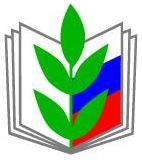 ПРОФЕССИОНАЛЬНЫЙ СОЮЗ РАБОТНИКОВ НАРОДНОГО ОБРАЗОВАНИЯ И НАУКИ РОССИЙСКОЙ ФЕДЕРАЦИИПЕРВИЧНАЯ ПРОФСОЮЗНАЯ ОРГАНИЗАЦИЯ _________________________________________________________________________(наименование первичной профсоюзной организации)КОНТРОЛЬНО-РЕВИЗИОННАЯ КОМИССИЯ ПРОФЕССИОНАЛЬНЫЙ СОЮЗ РАБОТНИКОВ НАРОДНОГО ОБРАЗОВАНИЯ И НАУКИ РОССИЙСКОЙ ФЕДЕРАЦИИПЕРВИЧНАЯ ПРОФСОЮЗНАЯ ОРГАНИЗАЦИЯ _________________________________________________________________________(наименование первичной профсоюзной организации)КОНТРОЛЬНО-РЕВИЗИОННАЯ КОМИССИЯ ПРОФЕССИОНАЛЬНЫЙ СОЮЗ РАБОТНИКОВ НАРОДНОГО ОБРАЗОВАНИЯ И НАУКИ РОССИЙСКОЙ ФЕДЕРАЦИИПЕРВИЧНАЯ ПРОФСОЮЗНАЯ ОРГАНИЗАЦИЯ _________________________________________________________________________(наименование первичной профсоюзной организации)КОНТРОЛЬНО-РЕВИЗИОННАЯ КОМИССИЯ 
«    » ___________ 20__ г.
_________________Место составления
№ ___№МероприятиеСрок проведения1Проведение ревизии деятельности первичной профсоюзной организации _______________Февраль 20232Составление и утверждение акта ревизии финансово-хозяйственной и иной деятельности первичной профсоюзной организации _____________ по итогам работы за 2022 годФевраль 20234Утверждение плана работы ревизионной комиссии на 2024 годДекабрь 2023